DR. RAMESHWER SINGH ORATION AWARD FOR YOUNG SCIENTISTS General RulesThe candidate must be life member of the SPFCA.The candidate should be of less than 36 year of age as on the 1st day of the conference.Topic of speech will be provided on the spot (1-minute post commencement of predecessor’s speech)Overall time provided for delivering the oration will be 05 Minutes.A bell will ring. (1 minute before finish time)No self-introduction is to be given by speaker.No pleasantries (good morning, good afternoon, respected sir/mam) will be exchangedThe speech should be delivered in English onlyAll contestants must state the official topic exactly as written in the first sentence of the speech. If candidate is not initiating his/her talk in first 2 minutes; he/she will be automatically be disqualified.SPFCA reserves the rights for the final selection of the award.Judging criteria1. Appearance and Personality - (10 points)2. Content of Speech (40 points)    (Subject adherence, Theme, Content, Logic)3. Delivery and Presentation (35 points)    (Voice, Volume, Pronunciation, Enunciation, Gestures, Emphasis)	Delivery and presentation shall be judged on several factors. Voice quality should be recognized in tone, pitch and volume. Delivery should be continuous without hesitation or halting. Enunciation and pronunciation are most important. Gestures should be appraised for frequency, nature and effectiveness. Your desire to be convincing should be obvious and emphasis should be well placed and dynamic.a. Voice: The sound that carries the message. It should be flexible, moving from one pitch level to another for emphasis, and should have a variety of rate and volume. A good voice can be clearly heard and the words easily understood.b. Volume: The relative loudness or softness of a speaker’s voice. c. Pronunciation- Degree to which words are properly pronounced. d. Gestures- Gestures express through movement of your hands, arms, body or head. e. Eye contact- Eye contact helps your listeners feel that speaker is speaking to each one of them. It also enables speaker to watch the audience for valuable feedback.f. Sincerity: The speaker should speak with enthusiasm and assurance, showing interest in the audience and confidence in their reactions.g. Emphasis - Emphasizing different words can change the meaning of a text.h. Use of pauses - It can allow the audience time to reflect on something speaker have just said. It can also heighten suspense about something speaker is going to say.4. Overall Effectiveness (15 points)a. Appeal, Impression, Attitude and Effect5. Penalty (point deduction)Time limit- The time limit for speech is not less than 4 minutes or over 5 minutes in length. Contestants going over or under the time limit will not be cautioned but will be penalized by 1 point for each 15 seconds or portion thereof over or under the limits. These penalties will be determined by the timekeeper. Timing will begin at the first word spoken.Self-introduction will lead to deduction of up to 5 points.***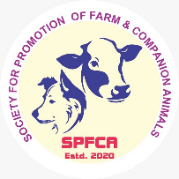 SOCIETY FOR PROMOTION OFFARM AND COMPANION ANIMALSAdministrative Building, Bihar Veterinary College,Bihar Animal Sciences University, Patna, Bihar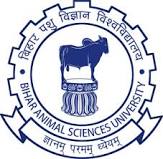 